Муниципальное бюджетное общеобразовательное учреждение"Средняя общеобразовательная школа" с. СтародубскоеДолинского района Сахалинской области______________________________________________________Проект"Спорт, доступный всем"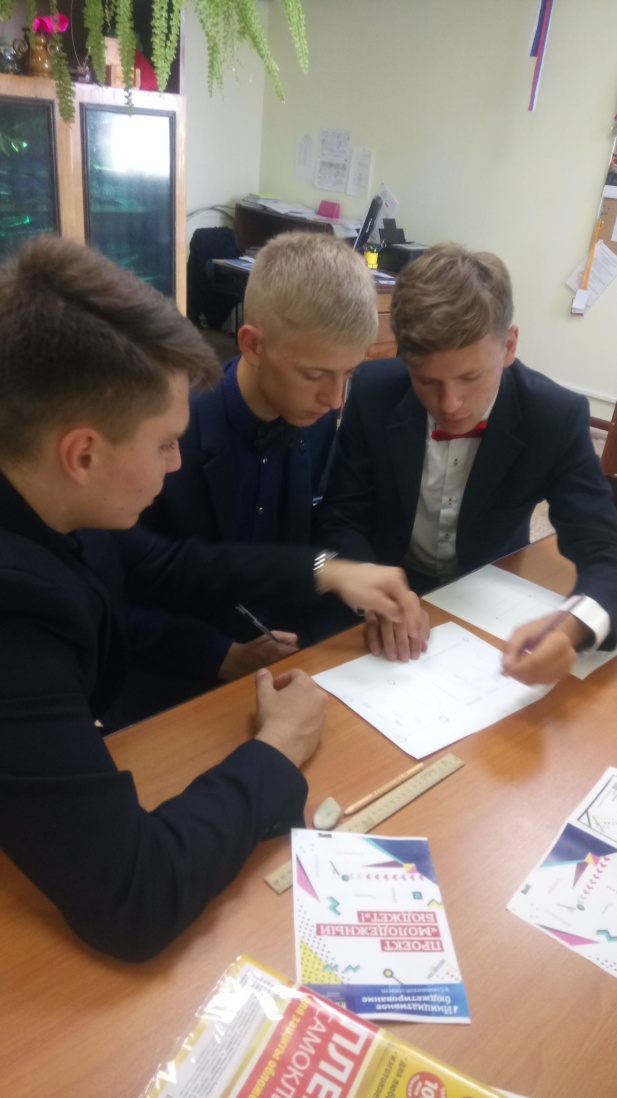 Разработчики проекта:члены актива школьного спортивного клуба "Надежда"Исик Иван Романович, 9 классИсик Данил Витальевич, 9 классМайничев Владимир Алексеевич, 9 класс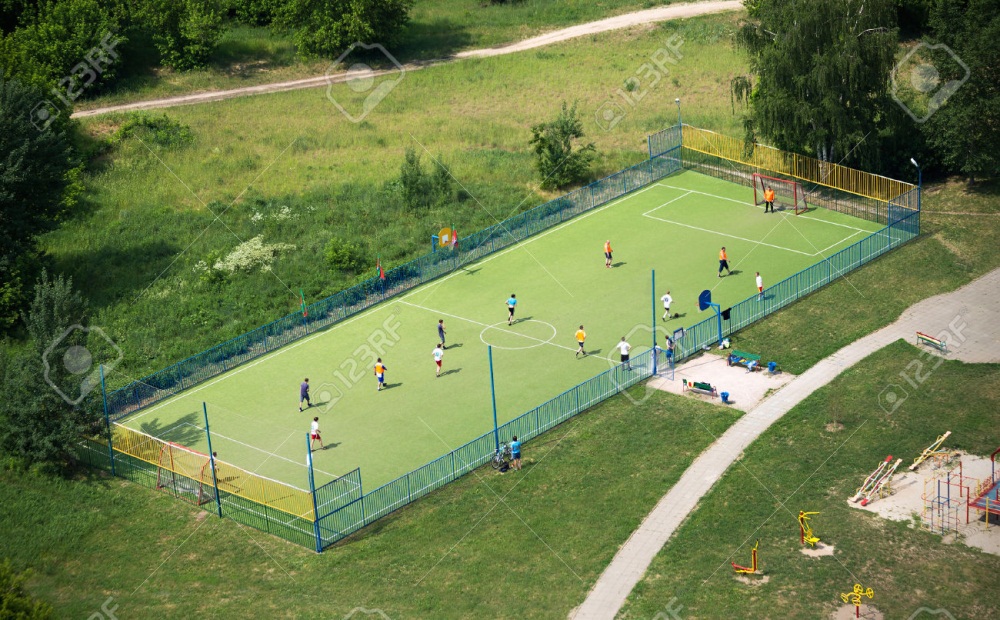 ЗАЯВКАна участие в проекте «Молодежный бюджет»1. Данные участника:1.1. Ф.И.О. Исик Иван Романович, Исик Данил Витальевич, Майничев Владимир Алексеевич, 9 класс1.2.Населенный пункт: с. Стародубское Долинского района Сахалинской области1.3. Номер школы: Муниципальное бюджетное общеобразовательное учреждение «Средняя общеобразовательная школа» с. Стародубское1.4. Номер класса: 9 класс2. Наименование молодежного проекта, направленного на развитие объектов инфраструктуры муниципальной собственности (далее - проект):Проект «Спорт, доступный всем»3. Место реализации проекта:3.1. Муниципальное образование Сахалинской области:МО ГО «Долинский» 3.2. Наименование населенного пункта с. Стародубское 4. Описание проекта4.1. Тип объекта инфраструктуры, на развитие которого направлен проект:спортивный объект4.2. Описание проблемы, на решение которой направлен проект      Проект «Спорт,  доступный всем» направлен на создание условий для занятий физической культурой жителей села Стародубское. Описание проблемы        В селе Стародубское единственным спортивным объектом,  (кроме хоккейного корта зимой), доступным для молодёжи и жителей села, является небольшая площадка с уличными тренажёрами, расположенная на территории школы. Занятия на тренажёрах привлекают детей и взрослых нашего села, и здесь постоянно, особенно в вечернее время и в выходные дни, можно увидеть скопление людей, желающих позаниматься. Но, к сожалению,  небольшое количество тренажёров не позволяет эти занятия сделать массовыми.Старый стадион в селе давно находится в заброшенном состоянии.    Отсутствие спортивных объектов приводит к тому, что сельской молодёжи в свободное от учёбы и работы время нечем заняться, и чаще всего это приводит к бесцельному и бесполезному времяпрепровождению, употреблению алкоголя, правонарушениям.    Проект предполагает строительство в селе Стародубское площадки для мини-футбола.Цель проекта «Спорт, доступный всем»  Привлечение молодёжи, жителей села Стародубское  к физической культуре и здоровому образу жизни в доступной для всех форме.Актуальность проекта          Занятия спортом, особенно с самого юного возраста, закаляют характер, способствуют правильному физическому развитию детей и привлекают молодое поколение к здоровому образу жизни.          В последнее время на всех уровнях государственного управления растет осознание необходимости решения проблем, связанных с обеспечением массовости спорта и организации пропаганды занятий физической культурой, что является составляющей частью здорового образа жизни и развития спорта высших достижений. Дворовые и школьные спортплощадки привлекают к занятиям физкультурой и спортом людей любого возраста. Строительство современных спортивных площадок - способ повышения привлекательности и развития спорта. Их организация способствует созданию полноценных условий для занятий, вовлекает детей и подростков в массовый спорт, способствует пропаганде здорового образа жизни и является действенной формой профилактики безнадзорности, вредных привычек          в молодежной среде. Опрос молодёжи    По результатам опроса молодёжи села Стародубское самой популярной и любимой игрой является футбол. Большинство опрошенных хотели бы иметь в селе площадку для футбола.Ожидаемые результаты   Проект «Спорт, доступный всем» может решить проблему занятости молодёжи  села.      Площадка для мини-футбола создаст условия для занятий спортом н подросткам и молодёжи села, появиться возможность с пользой для здоровья провести свой досуг. Резиновое покрытие, искусственный газон, скамейки для отдыха сделают площадку привлекательной; она  может  стать для молодёжи  популярным и доступным местом культурного отдыха, занятия спортом, местом проведения спортивных и культурно-массовых мероприятий для молодежи.     Площадка для мини-футбола  станет  уникальным местом, где  не будет место мусору и распитию алкогольных напитков. Предполагаемая территория для строительства спортивного городка:      Поле за территорией лесопилки (за ул. Комсомольской).Партнёры проектаОтдел по управлению территорией с. Стародубское (помощь в организации сохранности спортивной площадки)Филиал № 2 СДК с. Стародубское (совместная организация спортивных праздников, соревнований)Перспективы развития проекта    В дальнейшем на предполагаемой территории площадки для мини-футбола возможно установка уличных тренажёров, детской площадки, универсальной площадки для ручных игр (баскетбола, волейбола, пионербола).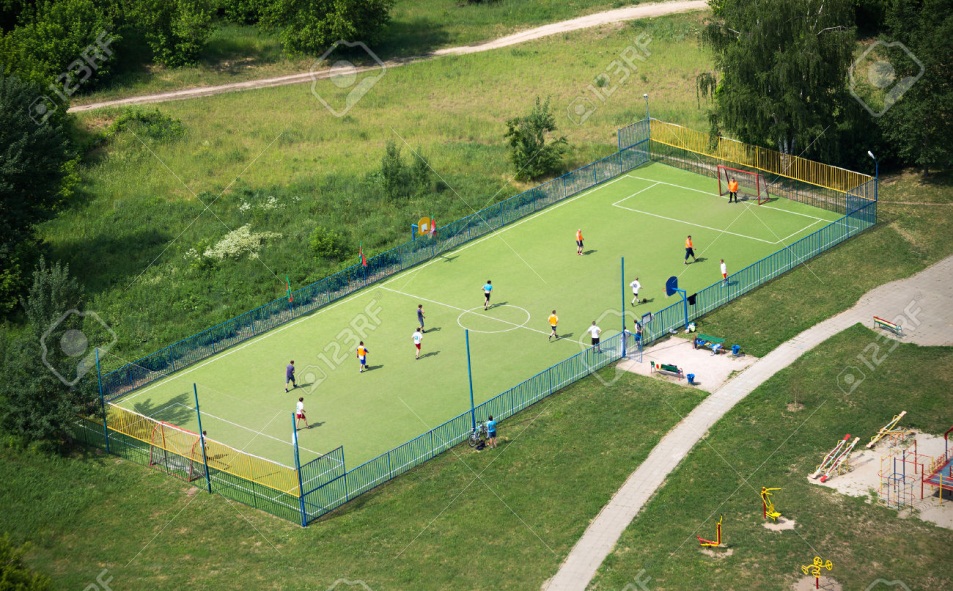 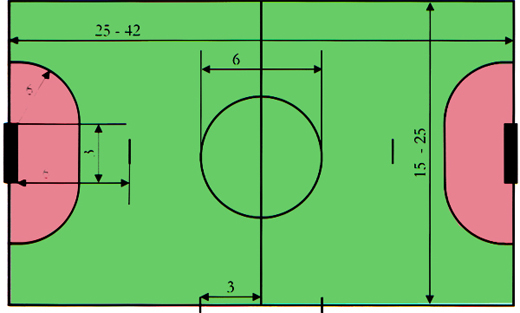 